1 четверть. 1 класс. 6 урок.Тема урока: Музыка и сказка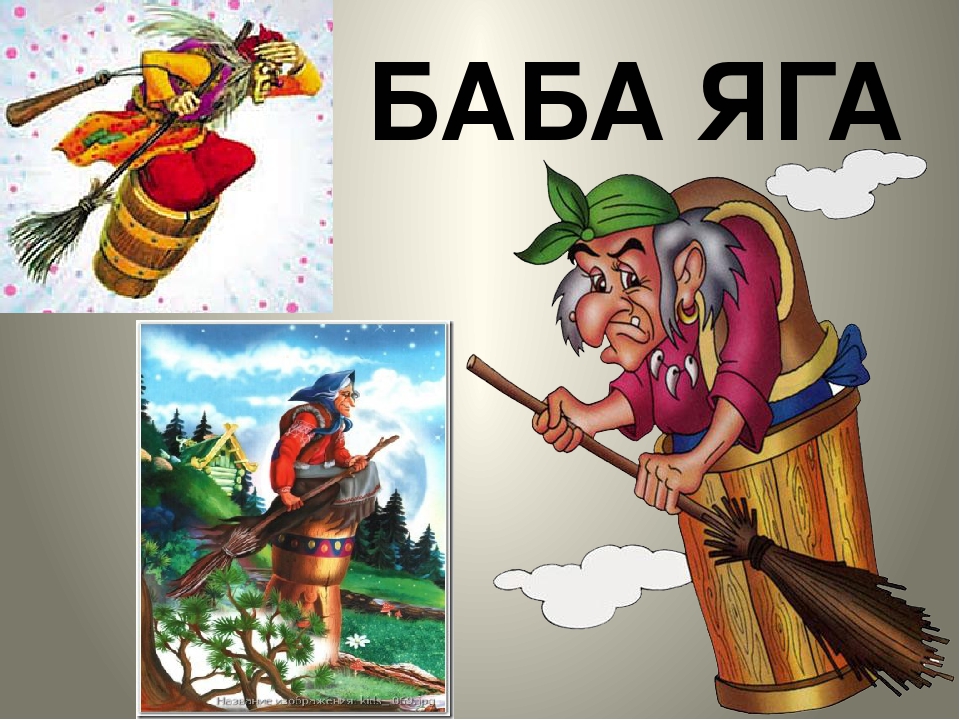 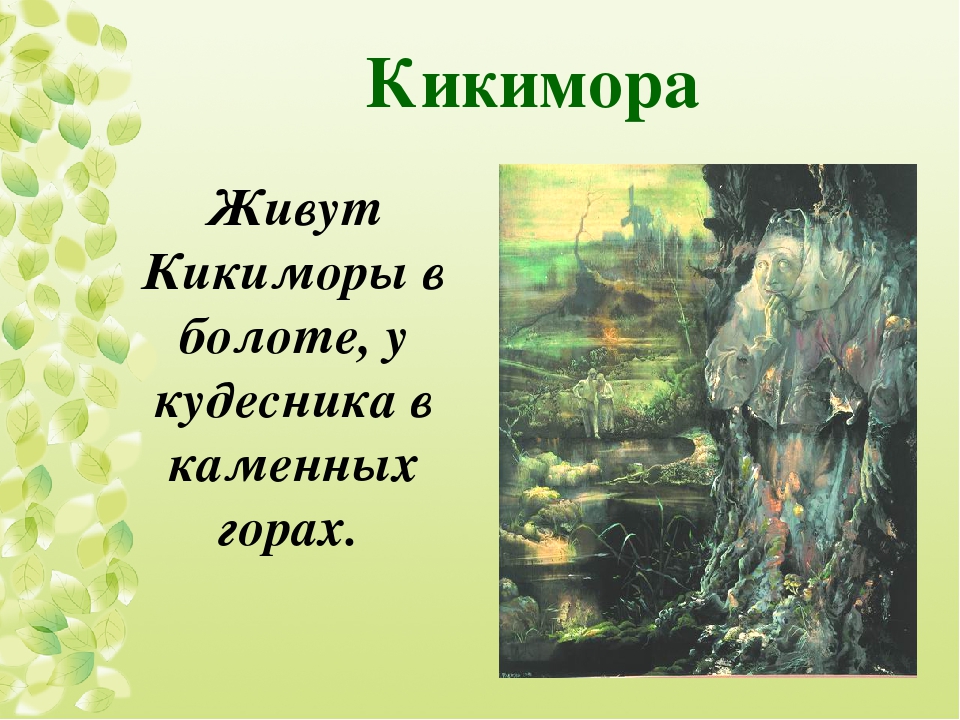 Домашнее задание:  Нарисовать рисунок. Слушать:М.П. Мусоргский «Избушка на курьих ножках»А.К.Лядов « Кикимора».Задание выполнить и прислать на электронную почту tabolina231271@mail.ru  или ВК не позднее  18 октября до 17.00